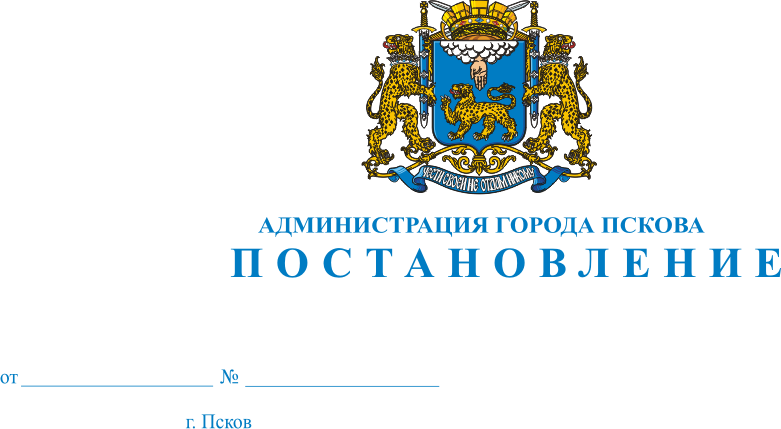 О закреплении определенной территории муниципального образования «Город Псков» за муниципальными образовательными учреждениями, реализующими основные общеобразовательные программыВ целях упорядочения комплектования общеобразовательных учреждений обучающимися  и  в соответствии  с Федеральным  Законом Российской Федерации от  26.12.2012 ФЗ-№273 «Об образовании в Российской Федерации», руководствуясь статьями 32, 34 Устава муниципального образования "Город Псков", Администрация города Пскова ПОСТАНОВЛЯЕТ:1. Закрепить определенные территории муниципального образования «Город Псков» за муниципальными образовательными учреждениями, реализующими основные общеобразовательные программы, согласно Приложению к настоящему  Постановлению.2. Признать утратившим силу Постановление Администрации города Пскова от 09.11.2012 № 2989 «О закреплении определённой территории муниципального образования «Город Псков» за муниципальными образовательными учреждениями, реализующими основные общеобразовательные программы».3. Директорам муниципальных общеобразовательных учреждений обеспечить прием граждан, подлежащих обучению, проживающих на закрепленной территории и имеющих право на получение образования соответствующего уровня.4. Опубликовать настоящее Постановление в газете «Псковские Новости» и разместить  на официальном сайте муниципального образования «Город Псков» в сети Интернет.5. Настоящее Постановление вступает в силу с момента его официального опубликования.6. Контроль за исполнением настоящего Постановления возложить на заместителя Главы Администрации города Пскова Михайлову М.А.И.п. Главы Администрациигорода  Пскова                                                                                 А.А. ТимофеевПриложение к Постановлению Администрации города Пскова  				                                                                                                                 от  24.03.2014г. № 477Территории муниципального образования «Город Псков», закрепленные  за образовательными учреждениями, реализующими основные общеобразовательные программы                 И.п. Главы Администрации города Пскова                                                                                     А.А. Тимофеев№п/пНаименование образовательного учрежденияАдрес Список адресов территории закрепления жилых домов за образовательным учреждением1МБОУ «Средняя общеобразовательная школа № 1 имени Л.М. Поземского»Калинина ул., д.5 улицы: Воеводы Шуйского, Георгиевская, Гражданская 15-27, Детская, Калинина, Красных просвещенцев, Кузнецкая, Набережная реки Великой, Некрасова  4, 6, Профсоюзная, Свердлова  2, 4, 6, 6а, 8, 8а, Советская  42-64, 1/3-31, 33-47, 53/15-73а,  Яна Фабрициуса от 2/17- 8, 3а/13; переулки: Комсомольский, Музейный2МБОУ «Средняя общеобразовательная школа № 2»Свердлова ул., д.56  улицы: Аллейная, Воровского, Гоголя, Гражданская 5-13, Гремячая 17-23, Инженерная 5, 8, 9а, 13а, 13б, Индустриальная 1, 1а, 3, 3а, 2, 2а, Ипподромная  37-57, 32-50а, 50б,  Карла  Маркса, Красных партизан,  Ленина, Милицейская, Нарвская,  Некрасова 8 -16, 36-58, 9-15а, 25а-45, Октябрьский проспект  10, 10/8, 12-22, 15, 19, 19а, 19б, 21, 26, 28, 30, 30а, 32, 38, Плехановский посад  6-30, Пушкина, Свердлова 34-76б, Спегальского, Спортивная; переулки: Аллейный, Залита, Заречный, Комиссаровский, Милевский; проезды: 1 Ипподромный, 2 Ипподромный3МБОУ «Средняя общеобразовательная школа №3»Алехина ул., д.20улицы:  2 Береговая, Алехина, Алмазная, Балтийская, Белинского 2-18, 1-23, Береговая, Ваганова, Ветряная,  Восходная, Ижорского батальона, Колокольная, Л.Поземского 61-115а, 70-110б, 122-126, 116, Лиственная, Невская, Озерная, Освободителей, Отрадная, Петропавловская, Привольная, Прибрежная, Птичья, Снятная, Снятная Гора, Старотекстильная 1- 39,  4 - 32, Техническая, Торошинская, Травяная, Чудская, Шереметьева,  Шоссейная; переулки: Ижорский, Лиственный, Озерный, Птичий, Снятный, Текстильный, Шоссейный; проезды: Восходный, Л.Поземского, Отрадный, Прибрежный, Шоссейный, 	4 МБОУ «Лицей «Многопрофильный №4»Коммунальная ул., д.30,Пароменская ул., д.9улицы: Максима  Горького 2а, 4а, 4, 5, 6, 7, 9, 10/10, 11,13, 15, 17, 19, 19а, 21, 25, 27, 29,  Киселёва 1а, 2, 3, 5, 8, 11, 13, Коммунальная 7, 9, 8а, 10, 11, 12, 14, 16, 16а, 20, 22, 22а, 24, 26, 28, 32, 38, 39, 40, 40а, Кузбасской дивизии 4, 6, 8, 12, 12а, Народная 1, 2, 3, 4, 4а, 6, 8, 8а, 15, 19, 21, 23/17, 21а, 25,27, 29, Ольгинская набережная 1а, 1б, 1в, 3, 4/1, Пароменская,  Петровская 29, 31, 35, 37, 3, 6, 7, 8, 8а, 9, 10, 10а, 11, 12, 23, 25, 27/23, Подвишенская,  Рижский проспект 5а, 5/12, 15, 16,  19, 29/31, 29/31а, 31, 35, 37, 39, 41, 43, 45,  47, 49, 49а, 51а,  Старокоммунальная, Юбилейная    71, 71а,73, 73а, 75, 77, 77а, 77б,79, 81, 83, 83а, 85, 85а,87, 87а, 89, 89а, 91, 91а, 93, 93а;  переулок Петровский5МБОУ «Средняя общеобразовательная школа №5 имени Героя РФ М.Н.Евтюхина»М.Горького ул., д.61, улицы: 1 Корытовское шоссе, 2 Корытовское шоссе,  2 Мирожская, 2 Полковая, Архитектора Гермейера, Бутырская, Великорецкая, Войсковая, Гоголёвский спуск, Горожанского, Госпитальная, Дачная, Завеличенская набережная,  Заручевье, Изборская линия ж/д дома  на 1, 2, 3 км, Казарменный, Комдива Кирсанова, Коновницыных, Космическая, Красноармейская 1, 6, 6б, 12, 12а, 26, 26а,   Красноармейская набережная, Лагерная, Лучинка, Максима Горького,  26, 26а, 28, 49а, 51,  60 - 70,   67-73, Малясова, Мирная, Мирожская, Мирожская набережная, Молодова, Набоковых (Корытово), Назимовых, Нововойсковая, Окраинная, Опочецкая (Корытово), Орлецкая набережная, Подборовская, Полковая,  Ранняя, Родниковая, Сосновая, Станция Полковая, Старокорытовская дорога, Усановская, Философовых, Чапаева, Шабаново, Юбилейная 14, 16, Южная,  Яна Райниса; переулки: 1 Бутырский, 2 Бутырский, 3 Бутырский,   1 переулок Шабаново, 2 переулок  Шабаново,  3 переулок Шабаново,  4 переулок  Шабаново, 5 переулок Шабаново, 6 переулок Шабаново, Войсковой, Гарнизонный, Дачный, Дружбы, Заручевье,  Зобова, Известковый, Корытовский, Мирожский,      Пролетарский, Трудовой, Чапаева; проезды: 4  Бутырский, 4 км направления Псков-Печоры, Мирожский, Нововойсковой, Новокорытовский, Полковой6МБОУ «Многопрофильный правовой лицей №8»Западная ул.,  д.5улицы: Западная 1, 1а,  3, 9,  9а, 11; Коммунальная 42, 44, 44а, 44б, 46, 50, 52, 52а, 54; Рижский проспект 51, 53, 55, 57, 59, 61, 63, 70, 70а, 74, 74а, 76/2;  Шестака, 1-7; Юбилейная 44, 46, 48, 50, 52, 58, 60, 62, 64, 667МБОУ «Средняя общеобразовательная школа №9»Л.Толстого ул., д.18улицы: 2 Рельсовая,  Декабриста Пущина, Ипподромная  1-35,  2-30, Красногорская, Красногорская набережная, Крестовское шоссе 1-71, 2-22, Льва Толстого  3-51,  2-48, Металлистов  2-10, 3-23, Огородная, Октябрьский проспект 23а, 29, 31, 31а, 31б, 33, 33а, 33б, 35, 37/2, 39, 41/48,  42, 44, 46, 50а, 52, Парковая, Плехановский посад 3-21, 24а, 32-56, 67, 71, 73, 75, 78, Подберезовская  1- 21/49,  2 - 24/47, Речная, Софьи Перовской,  Торфяная; переулки: Болотный, Зимний, Ипподромный,  Искры, Каменный,  Красногорский,  Малый,  Парковый, Рельсовый, Ручейный,  Тракторный, Узкий; проезды: Красногорский, Болотный8МАОУ «Лицей экономики и основ предпринимательства №10»Юбилейная ул., д.67аулицы: Доставалова, Рижский проспект (чётная сторона)  42 - 68, Юбилейная (нечётная сторона) 59 - 69а,  (чётная сторона)  20 - 38б, 40, 40а, 42,  Шестака  8-189МБОУ «Средняя общеобразовательная школа №11»Советская ул., д.106улицы: 1 Песочная, 2 Песочная, Гражданская 14-34, И.Головко, Крутая набережная, Лепешинского, Металлистов 14, 16, от  28 по 34, 27, Нижне-Черёхинская дорога, I Посёлочная, Ротная, Советская 94, 96-106, 75, 77, 77а, 81, Советской Армии (четная сторона)  2-114б, (нечетная сторона) 7-111, Солнечная, Софьи Ковалевской, Стахановская 1, 7, 9, 11, Тихая, Шелгунова; переулки: Посёлочный,  Советской Армии, Транспортный,  Черский; проезды: Проселочный, Транспортный 10МБОУ «Средняя общеобразовательная школа №12»Труда ул., д.25/3улицы: Автозаводская, Александра Матросова, Александра Невского, Белинского  25 - 47,  20 - 46, 64, 67/5, 69/8, 71, 73, 78а, 80, 85, 85а,  Богданова, Волкова, Весенняя, Верхне-Береговая, Гдовская 4, 4а, 6, 6а,  3-15,  Герцена, Гремячая 1-15, Гущина, Застенная,  Земельная, Ипподромная 58 -158/2, 111 - 155, Леона Поземского  3/2-  51, 6-68, Московская, Мишарина,  Набат, Олега Кошевого, Первомайская,  Пионерская, Советская набережная, Совхозная, Труда 4-10, 14-36,  5-23, 25, 35, Челнокова,  Школьная, Шоссейная; переулки: 1 переулок Хлебной Горки, 2 переулок Хлебной Горки, 3 переулок Хлебной Горки, Александра Невского, Восточный, Гдовский 2, 2а, 3, 4, 4а, 6, Гремячий, Загородный, Застенный, Земельный, Исторический, Красный, Моторный, Олега Кошевого, Пожарный, Садовый, Северный, Совхозный, Фабричный, Шоссейный; проезды: Подберезовский,  Хлебный 11МБОУ «Средняя общеобразовательная школа №13»Пригородная ул., д.9 улицы: 2 Киевская, Анг.Золоцевской, Бологовская линия,  Гатчинская, Германа, Дновская, Зеленая, Земская, Карамышевская, Киевская, Кислякова, Клавы Назаровой, Красносельская, Круговая, Кислякова,  Крестовское шоссе  24-76, 82-88,  Кресты в/г-3, Куприна, Кутузова, Ленинградская, Ленинградское шоссе  1-19в, 12- 28/8, Лесная, Луговая, Лужская, Мичуринская, Морозовская ветка, Новоржевская,  Новосельская, Островская, Пограничная, Поклонная горка, Порховская, Пригородная, Ровная,  Спартака, станция "Березка",  Трояновского, Харченко,  Широкая, Экипажа Гудина; переулки: Зеленый,  Киевский, Красносельский, Крестовский, Ленинградский,  Лесной, Островский, Сельский; проезды: I Островский, 2 Островский,  3 Островский,  Клавы Назаровой,  Пограничный12МБОУ  «Средняя общеобразовательная школа №16» имени Героя России Алексея ВоробьеваЛенинградское шоссе, д.49улицы: Боровая, Векшинская,  Карбышева, Карьерная, Кирпичная, Ленинградское шоссе  31/1 - 97б, 32-70а, Лопатинская дорога, Луковка, Мало-Лопатинская, Моховая, Санаторная, Советской Армии 118-162,  117- 149б, Цветочная, Фрунзе, Черепичная, Черняховского, Черехинская набережная, 280 км ж/дороги; переулки: Векшинский, Гончарный, Черепичный, Черехинский, Ядровский; проезды: Боровой, Карьерный, Луковский,  Моховой, Фрунзенский13МБОУ  «Средняя общеобразовательная школа №17»Зональное шоссе, д.11улицы: Бельского (Козий Брод), Богдановича, Бологовская линия (ж/д дома на 652,653 км), Брадиса, Грибоедова, Дальняя набережная (Козий Брод),            пос. Дорожкино, пос. Козий брод, пос. Паневик, пос. Савохново,  пос. Ступниково,  Дм.Иванова, Ж/д дома 270, 271, 272, 651, 652, 653 км, Заборовского, Зональное шоссе,  Кленовая (Паневик), Княжнина, Колхозная, Коротаева, Красногвардейская, Ларионова (Паневик), Ларкина, Ленинградская линия, Лермонтова, Льва Толстого 50-86, 55-91, Любятовская, Любятовская набережная, Майская, Медведово, Мелиораторов, Муйжеля (Козий Брод), Нестурха,   Николая Васильева,   Новгородская, Окулича-Казарина, Партизанская,  Придорожная, Псковская, Ромашковая (Паневик), Рябиновая, Светлая, Спешнева, Станция Товарная, Строкина, Трохина, Хвойная, Черемнова, Шевченко; переулки:  1 переулок Мелиораторов, 2 переулок Мелиораторов, 1 переулок Псковстроя, 2 переулок Псковстроя, 3 переулок  Псковстроя, 4 переулок Псковстроя, 5 переулок Псковстроя, Брусничный, Зональный, Инкубаторный, Красногвардейский, Летний, Любятовский, Майский, Медведово, Партизанский, Псковский, Светлый, Хвойный; проезды: 1 Зональный проезд,  2 Зональный проезд, 3 Зональный проезд, 4 Зональный проезд, Березка, Горошкова,  Зональный, Клубничный проезд (Козий Брод),  Любятовский,  Малиновый, Мало-Зональный, Медведово, Механизаторов, Овальный, Ступниковский 14МБОУ  «Средняя общеобразовательная школа №18 имени Героя Советского Союза генерала армии В.Ф.Маргелова» 23 Июля ул., д.9улицы:   23 июля   3-10, 	Бродского,  Вокзальная  1-  11,  24 - 36,  Декабристов,  Железнодорожная, Короткая, Лунинская,  Малая Паровозная, Машиниста, Молодежная, Новолунинская,  Паровозная, 1 Полевая,  Средняя, Стахановская 8, 10, 13, 15, 17, 19,  12-22, Фомина, Яна Фабрициуса 11- 29; переулки: Бригадный, Гея, Железнодорожный, Л.Голикова, Лунинский, Машиниста, Паровозный, Полевой, 1 Полевой, Путейца; проезд  Паровозный15МБОУ «Лицей «Развитие»Народная ул., д.53улицы: Красноармейская 31, 31а, 33, 35, 51, 51а, Генерала Маргелова, Народная 22, 24, 37- 49, 51, 53, 57, Шестака  с №19 и т.д., Юбилейная, 51, 51а, 55, 57, 57а  16МБОУ «Естественно-математический лицей №20»Текстильная ул., д.18улицы: Звёздная 7, Инженерная, 90, 90б, Новосёлов  32-52, Текстильная, Труда 39, 43, 45, 47, 49, 50, 51, 53, 55, 57, 59, 67, 69, 73, 73а17МБОУ «Социально-экономический лицей №21 имени Героя России С.В.Самойлова»Сиреневый бульвар, д.15улицы:  Белинского 48, 50, 51, 52, 53, Звездная 11- 21, 2-  20, Подберезовская 23/42-41, 26/40- 44, Промышленная,  Северная, Сиреневый бульвар, Старо-Текстильная 50а, 50б, 83-105а,  84-106,  Энтузиастов, Юности; переулки: Белинского,  Гдовский, 13, 15, 17, Подберезовский, Гдовский, пос. Митрохово, пос. Панино,   пос. Силово-Медведово 18МБОУ "Погранично-таможенно-правовой лицей"Алтаева ул., д.2 улицы: Алтаева, Великолукская, Заречная, Индустриальная  2б, 2в, 4, 4а, Инженерная  10/6, 12, 14, 16, 16а, 18,  11,  15,  17, 21, 23, 23а, 23б, 25, 60, 62, 62а, 66, 68, 72, 74, 76, 78, 80, 82, 84, 86, 88, 92-100а,                                                                         Крупской,  Новоселов - нечетная сторона,  Петрова;                                  проезды: 1 Филоновский проезд, 2 Филоновский проезд, 3 Филоновский проезд, Кольцевой; пос.Павшино19МБОУ "Средняя общеобразовательная школа №23 с углубленным изучением английского языка" Р.Люксембург  ул., д.18улицы: Киселева 15-23, 18, 18а, 25, 27, 27а, 29/23, Конная 5, 6, 12, 28, 30,  Красноармейская  4, 9,11, 11а, 13, 14, 14а,  15, 17, 19, 20а, 22, 22а, 22б, 24, 25, 27, 29, Максима Горького 14/6, 16, 18,  20/7-24/7, 35,  37, 39,   41/9- 47/9, Народная, 10-24, Ольгинская набережная 9, 11, 11а, Петровская 20, 26, 28, 49, Рижский проспект 14, 22, 40а, 42а, Розы Люксембург  6-20,  22-30, 5, 19, 23,  27,  29б, Чехова 6, 6а, 8, 10, 12, Юбилейная 45; переулок  Конный20МБОУ  «Средняя общеобразовательная школа №24 имени Л.И.Малякова»Печорская ул., д.3улицы:  Западная 2 - 8, Коммунальная   54а, 56а, 58, 58а, 62, 64, 66, 70, 72, 74 и далее четные дома,  Печорская,    Рижский проспект   с № 65,  и далее нечетные дома,   Рокоссовского    -   четные дома до  4421МБОУ «Центр образования «Псковский педагогический комплекс»Байкова ул., д.6; Западная ул., д.19улицы: Байкова, Западная 12, 13, 14, 14а, 15, 16, 17, 18, 20, 20а, 21, 21а, 22, 23, 24, 25, 26, 27, 31, Коммунальная 45, 47, 49, 51, 53, 61, 63, 65, 67, 67/12, 69, 69а, 69б, 75, 75а, 75б, 77, 77/1, 79, 81 и далее нечётные дома, Крестки, Кузбасской дивизии 24, 24а, 26, 28, 28а, 28б, 30-42,  30а, 44, 46, 48, 50, Рокоссовского 1, 3, 3а, 5, 7, 9, 9а, 11, 13, 44, 46, 4822МАОУ «Средняя общеобразовательная школа №47»Заводская ул., д.3улицы: 2 Временная,  Бастионная, Вокзальная 40, 42, 44, 46, 48,    Гражданская 2, 2а, 8, 15-33, Заводская, Инструментальная, Круговая, Никитченко, Правды, Рельсовая,  Стахановская 2, 4, 6,  Юрия Гагарина, Яна Фабрициуса 5-9, 22, 28, 2, Торфяная;переулки: 1 Инструментальный, 2 Инструментальный,   3 Инструментальный,  Вагонный,  Круговой, Торфяной 